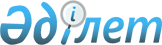 Зеленов аудандық мәслихатының 2017 жылғы 15 желтоқсандағы № 15-3 "2018-2020 жылдарға арналған аудандық бюджет туралы" шешіміне өзгерістер енгізу туралы
					
			Күшін жойған
			
			
		
					Батыс Қазақстан облысы Зеленов аудандық мәслихатының 2018 жылғы 28 наурыздағы № 20-7 шешімі. Батыс Қазақстан облысының Әділет департаментінде 2018 жылғы 13 сәуірде № 5147 болып тіркелді. Күші жойылды - Батыс Қазақстан облысы Бәйтерек аудандық мәслихатының 2019 жылғы 5 сәуірдегі № 32-7 шешімімен
      Ескерту. Күші жойылды - Батыс Қазақстан облысы Бәйтерек аудандық мәслихатының 05.04.2019 № 32-7 шешімімен (алғашқы ресми жарияланған күнінен бастап қолданысқа енгізіледі).
      Қазақстан Республикасының 2008 жылғы 4 желтоқсандағы Бюджет кодексіне, Қазақстан Республикасының 2001 жылғы 23 қаңтардағы "Қазақстан Республикасындағы жергілікті мемлекеттік басқару және өзін-өзі басқару туралы" Заңына және Батыс Қазақстан облыстық мәслихатының 2018 жылғы 16 наурыздағы № 16-3 "Батыс Қазақстан облыстық мәслихатының 2017 жылғы 6 желтоқсандағы № 15-2 "2018-2020 жылдарға арналған облыстық бюджет туралы" шешіміне өзгерістер мен толықтыру енгізу туралы" (Нормативтік құқықтық актілерді мемлекеттік тіркеу тізілімінде № 5096 тіркелген) шешіміне сәйкес аудандық мәслихат ШЕШІМ ҚАБЫЛДАДЫ:
      1. Зеленов аудандық мәслихатының 2017 жылғы 15 желтоқсандағы № 15-3 "2018-2020 жылдарға арналған аудандық бюджет туралы" шешіміне (Нормативтік құқықтық актілерді мемлекеттік тіркеу тізілімінде № 5022 тіркелген, 2018 жылғы 9 қаңтарда Қазақстан Республикасының нормативтік құқықтық актілерінің эталондық бақылау банкінде жарияланған) мынадай өзгерістер енгізілсін:
      1- тармақ мынадай редакцияда жазылсын:
      "1. 2018-2020 жылдарға арналған аудандық бюджет 1, 2 және 3 қосымшаларға сәйкес, соның ішінде 2018 жылға келесі көлемдерде бекітілсін:
      1) кірістер – 6 832 759 мың теңге: 
      салықтық түсімдер – 1 885 390 мың теңге; 
      салықтық емес түсімдер – 5 422 мың теңге; 
      негізгі капиталды сатудан түсетін түсімдер – 108 324 мың теңге; 
      трансферттер түсімі – 4 833 623 мың теңге;
      2) шығындар – 6 988 472 мың теңге;
      3) таза бюджеттік кредиттеу – 297 390 мың теңге:
      бюджеттік кредиттер – 433 109 мың теңге;
      бюджеттік кредиттерді өтеу – 135 719 мың теңге;
      4) қаржы активтерімен операциялар бойынша сальдо – 0 мың теңге: 
      қаржы активтерiн сатып алу – 0 мың теңге;
      мемлекеттің қаржы активтерін сатудан түсетін түсімдер – 0 мың теңге;
      5) бюджет тапшылығы (профициті) – - 453 103 мың теңге;
      6) бюджет тапшылығын қаржыландыру (профицитін пайдалану) – 453 103 мың теңге: 
      қарыздар түсімі – 432 900 мың теңге; 
      қарыздарды өтеу – 135 719 мың теңге;
      бюджет қаражатының пайдаланылатын қалдықтары – 155 922 мың теңге.";
      3- тармақта 2) тармақша мынадай редакцияда жазылсын:
      "2) 2018 жылға арналған аудандық бюджетте облыстық бюджеттен бөлінетін нысаналы трансферттердің түсімі жалпы сомасы 391 739 мың теңге көлемінде ескерілсін:
      жаңа оқу бағдарламаларының енуіне және жаңа оқулықтар шығуына байланысты оқулықтар сатып алуға – 212 713 мың теңге;
      жұмысшы кадрларды еңбек нарығында сұранысқа ие кәсіптер және дағдылар бойынша қысқа мерзімді кәсіптік оқуға – 17 522 мың теңге;
      жастар практикасына – 12 747 мың теңге;
      Володарское ауылының су құбырын реконструкциялауға – 32 762 мың теңге;
      "Егіндібұлақ ауылының су құбырының құрылысы" жұмыс жобасы бойынша кешенді мемлекеттік ведомстводан тыс сараптамадан өткізуге – 1 042 мың теңге;
      "Мичурин ауылының су құбырын реконструкциялау" жұмыс жобасы бойынша кешенді мемлекеттік ведомстводан тыс сараптамадан өткізуге – 1 477 мың теңге;
      "Трекин ауылында су құбырының құрылысы" жұмыс жобасы бойынша кешенді мемлекеттік ведомстводан тыс сараптамадан өткізуге – 1 618 мың теңге;
      "Октябрьское ауылында су құбырының құрылысы" жұмыс жобасы бойынша кешенді мемлекеттік ведомстводан тыс сараптамадан өткізуге – 1 042 мың теңге;
      "Зеленый ауылында су құбырының құрылысы" жұмыс жобасы бойынша кешенді мемлекеттік ведомстводан тыс сараптамадан өткізуге – 1 042 мың теңге;
      "Достық ауылындағы су құбырын реконструкциялау" жұмыс жобасы бойынша кешенді мемлекеттік ведомстводан тыс сараптамадан өткізуге – 1 374 мың теңге;
      "Үлкен Шаған ауылында су құбырының құрылысы" жұмыс жобасы бойынша кешенді мемлекеттік ведомстводан тыс сараптамадан өткізуге – 1 208 мың теңге;
      мектептерге жаңартылған білім бағдарламасы бойынша оқушыларды оқыту үшін жиынтықтағы компьютер сатып алуға – 7 500 мың теңге;
      "Білім беру интерактивті құралдар. Мұғалімге қажетті технологиялар" тренингіне мұғалімдерді жіберуге және "Академия" педагогикалық шеберлік виртуалды лабораториясы" білім беру онлайн порталына жазылуға – 5 900 мың теңге;
      шағын жинақты мектептерге Bilimbook компьютер-трансформер контентін сатып алуға – 28 600 мың теңге;
      мұғалімдерге салық, іс-сапар мен міндетті зейнетақы жарналары шығындары бойынша кредиторлық берешектерді өтеуге – 2 822 мың теңге;
      мектеп шеберханаларының құрал-жабдықтарын жаңартуға – 42 000 мың теңге;
      эпизоотияға қарсы іс-шаралар жүргізуге – 7 780 мың теңге;
      Переметный ауылындағы тұрғын құрылысының 200 жер учаскесін газбен жабдықтауға – 6 860 мың теңге;
      Белес ауылындағы тұрғын құрылысын газбен жабдықтауға – 5 730 мың теңге.";
      аталған шешімнің 1-қосымшасы осы шешімнің қосымшасына сәйкес жаңа редакцияда жазылсын.
      2. Аудандық мәслихат аппаратының басшысы (Г.А.Терехов) осы шешімнің әділет органдарында мемлекеттік тіркелуін, Қазақстан Республикасының нормативтік құқықтық актілерінің эталондық бақылау банкінде оның ресми жариялануын қамтамасыз етсін.
      3. Осы шешім 2018 жылдың 1 қаңтарынан бастап қолданысқа енгізіледі. 2018 жылға арналған аудандық бюджет
					© 2012. Қазақстан Республикасы Әділет министрлігінің «Қазақстан Республикасының Заңнама және құқықтық ақпарат институты» ШЖҚ РМК
				
      Сессия төрағасы

Р.Исмагулов

      Аудандық мәслихат хатшысы

Р.Исмагулов 
Зеленов аудандық
мәслихатының 2018 жылғы
28 наурыздағы № 20-7 шешіміне
қосымшаЗеленов аудандық
мәслихатының
2017 жылғы 15 желтоқсандағы
№ 15-3 шешіміне
1 - қосымша
Санаты
Санаты
Санаты
Санаты
Санаты
Санаты
Сомасы мың теңге
Сыныбы
Сыныбы
Сыныбы
Сыныбы
Сыныбы
Сомасы мың теңге
кіші сыныбы
кіші сыныбы
кіші сыныбы
кіші сыныбы
Сомасы мың теңге
Ерекшелігі
Ерекшелігі
Ерекшелігі
Сомасы мың теңге
Атауы
Сомасы мың теңге
1) Кірістер
6 832 759
1
Салықтық түсімдер
1 885 390
01
Табыс салығы
487 996
2
Жеке табыс салығы
487 996
03
Әлеуметтік салық
390 000
1
Әлеуметтік салық
390 000
04
Меншікке салынатын салықтар
949 194
1
Мүлікке салынатын салықтар
892 524
3
Жер салығы
1 927
4
Көлік құралдарына салынатын салық
42 743
5
Бірыңғай жер салығы
12 000
05
Тауарларға, жұмыстарға және қызметтерге салынатын ішкі салықтар
50 200
2
Акциздер
3 000
3
Табиғи және басқа да ресурстарды пайдаланғаны үшін түсетін түсімдер
21 100
4
Кәсіпкерлік және кәсіби қызметті жүргізгені үшін алынатын алымдар
26 100
08
Заңдық маңызы бар әрекеттерді жасағаны және (немесе) оған уәкілеттігі бар мемлекеттік органдар немесе лауазымды адамдар құжаттар бергені үшін алынатын міндетті төлемдер
8 000
1
Мемлекеттік баж
8 000
2
Салықтық емес түсімдер
5 422
01
Мемлекеттік меншіктен түсетін кірістер
1 422
5
Мемлекет меншігіндегі мүлікті жалға беруден түсетін кірістер
1 422
06
Басқа да салықтық емес түсімдер 
4 000
1
Басқа да салықтық емес түсімдер 
4 000
3
Негізгі капиталды сатудан түсетін түсімдер
108 324
01
Мемлекеттік мекемелерге бекітілген мемлекеттік мүлікті сату
8 000
1
Мемлекеттік мекемелерге бекітілген мемлекеттік мүлікті сату
8 000
03
Жердi және материалдық емес активтерді сату
100 324
1
Жерді сату
100 324
4
Трансферттердің түсімдері
4 833 623
02
Мемлекеттiк басқарудың жоғары тұрған органдарынан түсетiн трансферттер
4 833 623
2
Облыстық бюджеттен түсетін трансферттер
4 833 623
Функционалдық топ
Функционалдық топ
Функционалдық топ
Функционалдық топ
Функционалдық топ
Функционалдық топ
Сомасы мың теңге
Функционалдық кіші топ
Функционалдық кіші топ
Функционалдық кіші топ
Функционалдық кіші топ
Функционалдық кіші топ
Сомасы мың теңге
Бюджеттік бағдарламалардың әкімшісі
Бюджеттік бағдарламалардың әкімшісі
Бюджеттік бағдарламалардың әкімшісі
Бюджеттік бағдарламалардың әкімшісі
Сомасы мың теңге
 Бағдарлама
 Бағдарлама
 Бағдарлама
Сомасы мың теңге
Кіші бағдарлама
Кіші бағдарлама
Сомасы мың теңге
Атауы
Сомасы мың теңге
2) Шығындар
6 988 472
01
Жалпы сипаттағы мемлекеттiк қызметтер
387 892
1
Мемлекеттiк басқарудың жалпы функцияларын орындайтын өкiлдi, атқарушы және басқа органдар
330 320
112
Аудан (облыстық маңызы бар қала) мәслихатының аппараты
19 239
001
Аудан (облыстық маңызы бар қала) мәслихатының қызметін қамтамасыз ету жөніндегі қызметтер
19 024
003
Мемлекеттік органның күрделі шығыстары
215
122
Аудан (облыстық маңызы бар қала) әкімінің аппараты
113 481
001
Аудан (облыстық маңызы бар қала) әкімінің қызметін қамтамасыз ету жөніндегі қызметтер
113 481
123
Қаладағы аудан, аудандық маңызы бар қала, кент, ауыл, ауылдық округ әкімінің аппараты
197 600
001
Қаладағы аудан, аудандық маңызы бар қаланың, кент, ауыл, ауылдық округ әкімінің қызметін қамтамасыз ету жөніндегі қызметтер
192 100
022
Мемлекеттік органның күрделі шығыстары
5 500
2
Қаржылық қызмет
100
459
Ауданның (облыстық маңызы бар қаланың) экономика және қаржы бөлімі
100
003
Салық салу мақсатында мүлікті бағалауды жүргізу
100
9
Жалпы сипаттағы өзге де мемлекеттiк қызметтер
57 472
458
Ауданның (облыстық маңызы бар қаланың) тұрғын үй-коммуналдық шаруашылығы, жолаушылар көлігі және автомобиль жолдары бөлімі
24 596
001
Жергілікті деңгейде тұрғын үй-коммуналдық шаруашылығы, жолаушылар көлігі және автомобиль жолдары саласындағы мемлекеттік саясатты іске асыру жөніндегі қызметтер
24 596
459
Ауданның (облыстық маңызы бар қаланың) экономика және қаржы бөлімі
32 368
001
Ауданның (облыстық маңызы бар қаланың) экономикалық саясаттын қалыптастыру мен дамыту, мемлекеттік жоспарлау, бюджеттік атқару және коммуналдық меншігін басқару саласындағы мемлекеттік саясатты іске асыру жөніндегі қызметтер
32 368
466
Ауданның (облыстық маңызы бар қаланың) сәулет, қала құрылысы және құрылыс бөлімі
508
040
Мемлекеттік органдардың объектілерін дамыту
508
02
Қорғаныс
22 437
1
Әскери мұқтаждар
7 557
122
Аудан (облыстық маңызы бар қала) әкімінің аппараты
7 557
005
Жалпыға бірдей әскери міндетті атқару шеңберіндегі іс-шаралар
7 557
2
Төтенше жағдайлар жөнiндегi жұмыстарды ұйымдастыру
14 880
122
Аудан (облыстық маңызы бар қала) әкімінің аппараты
14 880
007
Аудандық (қалалық) ауқымдағы дала өрттерінің, сондай-ақ мемлекеттік өртке қарсы қызмет органдары құрылмаған елдi мекендерде өрттердің алдын алу және оларды сөндіру жөніндегі іс-шаралар
14 880
04
Білім беру
4 569 403
1
Мектепке дейiнгi тәрбие және оқыту
246 463
464
Ауданның (облыстық маңызы бар қаланың) білім бөлімі
245 363
009
Мектепке дейінгі тәрбие мен оқыту ұйымдарының қызметін қамтамасыз ету
220 280
040
Мектепке дейінгі білім беру ұйымдарында мемлекеттік білім беру тапсырысын іске асыруға
25 083
466
Ауданның (облыстық маңызы бар қаланың) сәулет, қала құрылысы және құрылыс бөлімі
1 100
037
Мектепке дейiнгi тәрбие және оқыту объектілерін салу және реконструкциялау
1 100
2
Бастауыш, негізгі орта және жалпы орта білім беру
3 972 964
123
Қаладағы аудан, аудандық маңызы бар қала, кент, ауыл, ауылдық округ әкімінің аппараты
1 620
005
Ауылдық жерлерде балаларды мектепке дейін тегін алып баруды және кері алып келуді ұйымдастыру
1 620
457
Ауданның (облыстық маңызы бар қаланың) мәдениет, тілдерді дамыту, дене шынықтыру және спорт бөлімі
39 053
017
Балалар мен жасөспірімдерге спорт бойынша қосымша білім беру
39 053
464
Ауданның (облыстық маңызы бар қаланың) білім бөлімі
3 929 519
003
Жалпы білім беру
3 759 773
006
Балаларға қосымша білім беру
169 746
466
Ауданның (облыстық маңызы бар қаланың) сәулет, қала құрылысы және құрылыс бөлімі
2 772
021
Бастауыш, негізгі орта және жалпы орта білім беру объектілерін салу және реконструкциялау
2 772
9
Білім беру саласындағы өзге де қызметтер
349 976
464
Ауданның (облыстық маңызы бар қаланың) білім бөлімі
349 976
001
Жергілікті деңгейде білім беру саласындағы мемлекеттік саясатты іске асыру жөніндегі қызметтер
22 290
005
Ауданның (облыстық маңызы бар қаланың) мемлекеттік білім беру мекемелер үшін оқулықтар мен оқу-әдiстемелiк кешендерді сатып алу және жеткізу
236 896
007
Аудандық (қалалық) ауқымдағы мектеп олимпиадаларын және мектептен тыс іс-шараларды өткiзу
2 513
015
Жетім баланы (жетім балаларды) және ата-аналарының қамқорынсыз қалған баланы (балаларды) күтіп-ұстауға қамқоршыларға (қорғаншыларға) ай сайынға ақшалай қаражат төлемі
17 777
067
Ведомстволық бағыныстағы мемлекеттік мекемелер және ұйымдардың күрделі шығыстары
70 500
06
Әлеуметтiк көмек және әлеуметтiк қамсыздандыру
446 912
1
Әлеуметтiк қамсыздандыру
84 854
451
Ауданның (облыстық маңызы бар қаланың) жұмыспен қамту және әлеуметтік бағдарламалар бөлімі
55 705
005
Мемлекеттік атаулы әлеуметтік көмек
55 705
464
Ауданның (облыстық маңызы бар қаланың) білім бөлімі
29 149
030
Патронат тәрбиешілерге берілген баланы (балаларды) асырап бағу
29 149
2
Әлеуметтік көмек
334 068
451
Ауданның (облыстық маңызы бар қаланың) жұмыспен қамту және әлеуметтік бағдарламалар бөлімі
334 068
002
Жұмыспен қамту бағдарламасы
94 127
006
Тұрғын үйге көмек көрсету
1 057
007
Жергілікті өкілетті органдардың шешімі бойынша мұқтаж азаматтардың жекелеген топтарына әлеуметтік көмек
42 667
010
Үйден тәрбиеленіп оқытылатын мүгедек балаларды материалдық қамтамасыз ету
2 622
014
Мұқтаж азаматтарға үйде әлеуметтiк көмек көрсету
115 677
017
Оңалтудың жеке бағдарламасына сәйкес мұқтаж мүгедектердi мiндеттi гигиеналық құралдармен қамтамасыз ету, қозғалуға қиындығы бар бірінші топтағы мүгедектерге жеке көмекшінің және есту бойынша мүгедектерге қолмен көрсететiн тіл маманының қызметтерін ұсыну
41 193
023
Жұмыспен қамту орталықтарының қызметін қамтамасыз ету
36 725
9
Әлеуметтiк көмек және әлеуметтiк қамтамасыз ету салаларындағы өзге де қызметтер
27 990
451
Ауданның (облыстық маңызы бар қаланың) жұмыспен қамту және әлеуметтік бағдарламалар бөлімі
27 610
001
Жергілікті деңгейде халық үшін әлеуметтік бағдарламаларды жұмыспен қамтуды қамтамасыз етуді іске асыру саласындағы мемлекеттік саясатты іске асыру жөніндегі қызметтер
25 818
011
Жәрдемақыларды және басқа да әлеуметтік төлемдерді есептеу, төлеу мен жеткізу бойынша қызметтерге ақы төлеу
1 192
021
Мемлекеттік органның күрделі шығыстары
600
458
Ауданның (облыстық маңызы бар қаланың) тұрғын үй-коммуналдық шаруашылығы, жолаушылар көлігі және автомобиль жолдары бөлімі
380
050
Қазақстан Республикасында мүгедектердің құқықтарын қамтамасыз ету және өмір сүру сапасын жақсарту жөніндегі 2012 - 2018 жылдарға арналған іс-шаралар жоспарын іске асыру
380
07
Тұрғын үй-коммуналдық шаруашылық
181 109
1
Тұрғын үй шаруашылығы
50 337
458
Ауданның (облыстық маңызы бар қаланың) тұрғын үй-коммуналдық шаруашылығы, жолаушылар көлігі және автомобиль жолдары бөлімі
11 466
003
Мемлекеттік тұрғын үй қорын сақтауды ұйымдастыру
1 286
004
Азаматтардың жекелеген санаттарын тұрғын үймен қамтамасыз ету
9 700
031
Кондоминиум объектісіне техникалық паспорттар дайындау
480
466
Ауданның (облыстық маңызы бар қаланың) сәулет, қала құрылысы және құрылыс бөлімі
38 871
004
Инженерлік-коммуникациялық инфрақұрылымды жобалау, дамыту және (немесе) жайластыру
38 871
2
Коммуналдық шаруашылық 
45 895
458
Ауданның (облыстық маңызы бар қаланың) тұрғын үй-коммуналдық шаруашылығы, жолаушылар көлігі және автомобиль жолдары бөлімі
1 879
012
Сумен жабдықтау және су бұру жүйесінің жұмыс істеуі
1 879
466
Ауданның (облыстық маңызы бар қаланың) сәулет, қала құрылысы және құрылыс бөлімі
44 016
058
Ауылдық елді мекендердегі сумен жабдықтау және су бұру жүйелерін дамыту
44 016
3
Елді-мекендерді көркейту
84 877
123
Қаладағы аудан, аудандық маңызы бар қала, кент, ауыл, ауылдық округ әкімінің аппараты
519
011
Елді мекендерді абаттандыру мен көгалдандыру
519
458
Ауданның (облыстық маңызы бар қаланың) тұрғын үй-коммуналдық шаруашылығы, жолаушылар көлігі және автомобиль жолдары бөлімі
84 358
018
Елдi мекендердi абаттандыру және көгалдандыру
84 358
08
Мәдениет, спорт, туризм және ақпараттық кеңістiк
578 716
1
Мәдениет саласындағы қызмет
340 013
457
Ауданның (облыстық маңызы бар қаланың) мәдениет, тілдерді дамыту, дене шынықтыру және спорт бөлімі
340 013
003
Мәдени-демалыс жұмысын қолдау
340 013
2
Спорт
13 697
457
Ауданның (облыстық маңызы бар қаланың) мәдениет, тілдерді дамыту, дене шынықтыру және спорт бөлімі
12 654
009
Аудандық (облыстық маңызы бар қалалық) деңгейде спорттық жарыстар өткiзу
8 373
010
Әртүрлi спорт түрлерi бойынша аудан (облыстық маңызы бар қала) құрама командаларының мүшелерiн дайындау және олардың облыстық спорт жарыстарына қатысуы
4 281
466
Ауданның (облыстық маңызы бар қаланың) сәулет, қала құрылысы және құрылыс бөлімі
1 043
008
Cпорт объектілерін дамыту
1 043
3
Ақпараттық кеңiстiк
149 163
456
Ауданның (облыстық маңызы бар қаланың) ішкі саясат бөлімі
16 278
002
Мемлекеттік ақпараттық саясат жүргізу жөніндегі қызметтер
16 278
457
Ауданның (облыстық маңызы бар қаланың) мәдениет, тілдерді дамыту, дене шынықтыру және спорт бөлімі
132 885
006
Аудандық (қалалық) кiтапханалардың жұмыс iстеуi
131 885
007
Мемлекеттiк тiлдi және Қазақстан халқының басқа да тiлдерін дамыту
1 000
9
Мәдениет, спорт, туризм және ақпараттық кеңiстiктi ұйымдастыру жөнiндегi өзге де қызметтер
75 843
456
Ауданның (облыстық маңызы бар қаланың) ішкі саясат бөлімі
30 053
001
Жергілікті деңгейде ақпарат, мемлекеттілікті нығайту және азаматтардың әлеуметтік сенімділігін қалыптастыру саласында мемлекеттік саясатты іске асыру жөніндегі қызметтер
18 286
003
Жастар саясаты саласында іс-шараларды іске асыру
8 952
032
Ведомстволық бағыныстағы мемлекеттік мекемелер мен ұйымдардың күрделі шығыстары
2 815
457
Ауданның (облыстық маңызы бар қаланың) мәдениет, тілдерді дамыту, дене шынықтыру және спорт бөлімі
45 790
001
Жергілікті деңгейде мәдениет, тілдерді дамыту, дене шынықтыру және спорт саласында мемлекеттік саясатты іске асыру жөніндегі қызметтер
10 859
032
Ведомстволық бағыныстағы мемлекеттік мекемелер және ұйымдардың күрделі шығыстары
34 931
10
Ауыл, су, орман, балық шаруашылығы, ерекше қорғалатын табиғи аумақтар, қоршаған ортаны және жануарлар дүниесін қорғау, жер қатынастары
169 413
1
Ауыл шаруашылығы
105 989
462
Ауданның (облыстық маңызы бар қаланың) ауыл шаруашылығы бөлімі
20 592
001
Жергілікті деңгейде ауыл шаруашылығы саласындағы мемлекеттік саясатты іске асыру жөніндегі қызметтер
20 592
473
Ауданның (облыстық маңызы бар қаланың) ветеринария бөлімі
85 397
001
Жергілікті деңгейде ветеринария саласындағы мемлекеттік саясатты іске асыру жөніндегі қызметтер
15 097
005
Мал көмінділерінің (биотермиялық шұңқырлардың) жұмыс істеуін қамтамасыз ету
2 896
007
Қаңғыбас иттер мен мысықтарды аулауды және жоюды ұйымдастыру
5 567
011
Эпизоотияға қарсы іс-шаралар жүргізу
60 627
047
Жануарлардың саулығы мен адамның денсаулығына қауіп төндіретін, алып қоймай залалсыздандырылған (зарарсыздандырылған) және қайта өңделген жануарлардың, жануарлардан алынатын өнімдер мен шикізаттың құнын иелеріне өтеу
1 210
6
Жер қатынастары
13 227
463
Ауданның (облыстық маңызы бар қаланың) жер қатынастары бөлімі
13 227
001
Аудан (облыстық маңызы бар қала) аумағында жер қатынастарын реттеу саласындағы мемлекеттік саясатты іске асыру жөніндегі қызметтер
13 227
9
Ауыл, су, орман, балық шаруашылығы, қоршаған ортаны қорғау және жер қатынастары саласындағы басқа да қызметтер
50 197
459
Ауданның (облыстық маңызы бар қаланың) экономика және қаржы бөлімі
50 197
099
Мамандарға әлеуметтік қолдау көрсету жөніндегі шараларды іске асыру
50 197
11
Өнеркәсіп, сәулет, қала құрылысы және құрылыс қызметі
16 154
2
Сәулет, қала құрылысы және құрылыс қызметі
16 154
466
Ауданның (облыстық маңызы бар қаланың) сәулет, қала құрылысы және құрылыс бөлімі
16 154
001
Құрылыс, облыс қалаларының, аудандарының және елді мекендерінің сәулеттік бейнесін жақсарту саласындағы мемлекеттік саясатты іске асыру және ауданның (облыстық маңызы бар қаланың) аумағын оңтайла және тиімді қала құрылыстық игеруді қамтамасыз ету жөніндегі қызметтер
16 154
12
Көлiк және коммуникация
77 985
1
Автомобиль көлiгi
72 400
458
Ауданның (облыстық маңызы бар қаланың) тұрғын үй-коммуналдық шаруашылығы, жолаушылар көлігі және автомобиль жолдары бөлімі
72 400
023
Автомобиль жолдарының жұмыс істеуін қамтамасыз ету
47 400
045
Аудандық маңызы бар автомобиль жолдарын және елді-мекендердің көшелерін күрделі және орташа жөндеу
25 000
9
Көлiк және коммуникациялар саласындағы өзге де қызметтер
5 585
458
Ауданның (облыстық маңызы бар қаланың) тұрғын үй-коммуналдық шаруашылығы, жолаушылар көлігі және автомобиль жолдары бөлімі
5 585
037
Әлеуметтік маңызы бар қалалық (ауылдық), қала маңындағы және ауданішілік қатынастар бойынша жолаушылар тасымалдарын субсидиялау
5 585
13
Басқалар
91 832
3
Кәсiпкерлiк қызметтi қолдау және бәсекелестікті қорғау
9 441
469
Ауданның (облыстық маңызы бар қаланың) кәсіпкерлік бөлімі
9 441
001
Жергілікті деңгейде кәсіпкерлікті дамыту саласындағы мемлекеттік саясатты іске асыру жөніндегі қызметтер
9 441
9
Басқалар
82 391
458
Ауданның (облыстық маңызы бар қаланың) тұрғын үй-коммуналдық шаруашылығы, жолаушылар көлігі және автомобиль жолдары бөлімі
50 237
040
Өңірлерді дамытудың 2020 жылға дейінгі бағдарламасы шеңберінде өңірлерді экономикалық дамытуға жәрдемдесу бойынша шараларды іске асыру
50 237
459
Ауданның (облыстық маңызы бар қаланың) экономика және қаржы бөлімі
32 154
008
Жергілікті бюджеттік инвестициялық жобалардың техникалық-экономикалық негіздемелерін және мемлекеттік-жекешелік әріптестік жобалардың, оның ішінде концессиялық жобалардың конкурстық құжаттамаларын әзірлеу немесе түзету, сондай-ақ қажетті сараптамаларын жүргізу, мемлекеттік-жекешелік әріптестік жобаларды, оның ішінде концессиялық жобаларды консультациялық сүйемелдеу
1 154
012
Ауданның (облыстық маңызы бар қаланың) жергілікті атқарушы органының резерві
31 000
14
Борышқа қызмет көрсету
301
1
Борышқа қызмет көрсету
301
459
Ауданның (облыстық маңызы бар қаланың) экономика және қаржы бөлімі
301
021
Жергілікті атқарушы органдардың облыстық бюджеттен қарыздар бойынша сыйақылар мен өзге де төлемдерді төлеу бойынша борышына қызмет көрсету
301
15
Трансферттер
446 318
1
Трансферттер
446 318
459
Ауданның (облыстық маңызы бар қаланың) экономика және қаржы бөлімі
446 318
006
Пайдаланылмаған (толық пайдаланылмаған) нысаналы трансферттерді қайтару
10 784
024
Заңнаманы өзгертуге байланысты жоғары тұрған бюджеттің шығындарын өтеуге төменгі тұрған бюджеттен ағымдағы нысаналы трансферттер
265 142
038
Субвенциялар
146 837
049
Бюджет заңнамасымен қарастырылған жағдайларда жалпы сипаттағы трансферттерді қайтару
11
051
Жергілікті өзін-өзі басқару органдарына берілетін трансферттер 
22 692
052
Қазақстан Республикасы Үкіметінің шешімі бойынша толық пайдалануға рұқсат етілген, өткен қаржы жылында бөлінген, пайдаланылмаған (түгел пайдаланылмаған) нысаналы даму трансферттерінің сомасын қайтару
852
3) Таза бюджеттік кредиттеу
297 390
Бюджеттік кредиттер
433 109
10
Ауыл, су, орман, балық шаруашылығы, ерекше қорғалатын табиғи аумақтар, қоршаған ортаны және жануарлар дүниесін қорғау, жер қатынастары
433 109
9
Ауыл, су, орман, балық шаруашылығы, қоршаған ортаны қорғау және жер қатынастары саласындағы басқа да қызметтер
433 109
459
Ауданның (облыстық маңызы бар қаланың) экономика және қаржы бөлімі
433 109
018
Мамандарды әлеуметтік қолдау шараларын іске асыру үшін бюджеттік кредиттер
433 109
Санаты
Санаты
Санаты
Санаты
Санаты
Санаты
Сомасы мың теңге
Сыныбы
Сыныбы
Сыныбы
Сыныбы
Сыныбы
Сомасы мың теңге
Кіші сыныбы
Кіші сыныбы
Кіші сыныбы
Кіші сыныбы
Сомасы мың теңге
Ерекшелігі
Ерекшелігі
Ерекшелігі
Сомасы мың теңге
Атауы
Сомасы мың теңге
5
Бюджеттік кредиттерді өтеу
135 719
01
Бюджеттік кредиттерді өтеу
135 719
1
Мемлекеттік бюджеттен берілген бюджеттік кредиттерді өтеу
135 719
Функционалдық топ
Функционалдық топ
Функционалдық топ
Функционалдық топ
Функционалдық топ
Функционалдық топ
Сомасы мың теңге
Функционалдық кіші топ
Функционалдық кіші топ
Функционалдық кіші топ
Функционалдық кіші топ
Функционалдық кіші топ
Сомасы мың теңге
Бюджеттік бағдарламалардың әкімшісі
Бюджеттік бағдарламалардың әкімшісі
Бюджеттік бағдарламалардың әкімшісі
Бюджеттік бағдарламалардың әкімшісі
Сомасы мың теңге
 Бағдарлама
 Бағдарлама
 Бағдарлама
Сомасы мың теңге
Кіші бағдарлама
Кіші бағдарлама
Сомасы мың теңге
Атауы
Сомасы мың теңге
4) Қаржылық активтерімен операциялар бойынша сальдо
0
Қаржылық активтерді сатып алу
0
Санаты
Санаты
Санаты
Санаты
Санаты
Санаты
Сомасы мың теңге
Сыныбы
Сыныбы
Сыныбы
Сыныбы
Сыныбы
Сомасы мың теңге
Кіші сыныбы
Кіші сыныбы
Кіші сыныбы
Кіші сыныбы
Сомасы мың теңге
Ерекшелігі
Ерекшелігі
Ерекшелігі
Сомасы мың теңге
Атауы
Сомасы мың теңге
6
Мемлекеттің қаржы активтерін сатудан түсетін түсімдер
0
01
Мемлекеттің қаржы активтерін сатудан түсетін түсімдер
0
2
Қаржы активтерін елден тыс жерлерде сатудан түсетін түсімдер
0
5) Бюджет тапшылығы (профициті)
-453 103
6) Бюджет тапшылығын қаржыландыру (профицитін пайдалану)
453 103
7
Қарыздар түсімдері
432 900
01
Мемлекеттік ішкі қарыздар
432 900
2
Қарыз алу келісім-шарттары
432 900
Функционалдық топ
Функционалдық топ
Функционалдық топ
Функционалдық топ
Функционалдық топ
Функционалдық топ
Сомасы мың теңге
Функционалдық кіші топ
Функционалдық кіші топ
Функционалдық кіші топ
Функционалдық кіші топ
Функционалдық кіші топ
Сомасы мың теңге
Бюджеттік бағдарламалардың әкімшісі
Бюджеттік бағдарламалардың әкімшісі
Бюджеттік бағдарламалардың әкімшісі
Бюджеттік бағдарламалардың әкімшісі
Сомасы мың теңге
 Бағдарлама
 Бағдарлама
 Бағдарлама
Сомасы мың теңге
Кіші бағдарлама
Кіші бағдарлама
Сомасы мың теңге
Атауы
Сомасы мың теңге
16
Қарыздарды өтеу
135 719
1
Қарыздарды өтеу
135 719
459
Ауданның (облыстық маңызы бар қаланың) экономика және қаржы бөлімі
135 719
005
Жергілікті атқарушы органның жоғары тұрған бюджет алдындағы борышын өтеу
77 293
022
Жергілікті бюджеттен бөлінген пайдаланылмаған бюджеттік кредиттерді қайтару
58 426
Санаты
Санаты
Санаты
Санаты
Санаты
Санаты
Сомасы мың теңге
Сыныбы
Сыныбы
Сыныбы
Сыныбы
Сыныбы
Сомасы мың теңге
Кіші сыныбы
Кіші сыныбы
Кіші сыныбы
Кіші сыныбы
Сомасы мың теңге
Ерекшелігі
Ерекшелігі
Ерекшелігі
Сомасы мың теңге
Атауы
Сомасы мың теңге
8
Бюджет қаражатының пайдаланылатын қалдықтары
155 922
01
Бюджет қаражаты қалдықтары
155 922
1
Бюджет қаражаты бос қалдықтары
155 922